MICHIGAN STATE UNIVERSITY Undergraduate Program in Neuroscience APPLICATION FOR INDEPENDENT STUDYPLEASE READ THE GUIDELINES BEFORE COMPLETING THIS FORM.ALL ITEMS MUST BE COMPLETED BEFORE APPROVAL SIGNATURES ARE OBTAINED.Please Type or PrintName:  	Last	First	Middle InitialDATE:  	 CumulativePID:  	LEVEL:  	CLASS:  	MAJOR:  	GPA:  	Independent Research (NEU 490) represents planned, but individualized study in an approved area of neuroscience, not addressable through any other course format. Independent Research credits are intended to increase flexibility within the curriculum for undergraduate neuroscience majors and to provide students with a formalized research experience that will appear on the student’s academic transcript. Students should register for NEU 490 for faculty supervised research. One credit of Independent Study is intended to represent a time commitment of 3-4 hours/week.  Students may register for up to 3 credits of NEU 490 in any single semester. In accordance with university guidelines, total independent study credits (NEU 490 plus NEU 492) may not exceed 10% of credits earned in a bachelor student’s program (i.e., 12 Cr of independent study in total), with no more than 8 credits in either course. A maximum of 6 credits of independent study (NEU 490 plus NEU 492) can count toward Cellular and Developmental OR Behavioral and Systems OR Cognitive and Computational core concentrations for the Neuroscience degree. Students who are paid as hourly student labor for laboratory work are not eligible for overlapping Independent Study credit.Course Number:  ___ NEU 490 (Special Problems in Neuroscience)Credits  	Semester  	Year  	Number of other Independent Study	Total of prior Independent StudyCredits to be earned the same semester  	credits in semester credit equivalents  	1.  DESCRIPTION (max. 250 words) (Subject matter, purpose, methods)2.  WORK TO BE COMPLETED (Type and amount of reading, writing, lab work, etc.)3.  EVALUATION PROCEDURE (Basis of grade assignment)Student’s Signature  	Phone  	APPROVALS 	/ 	 	/ 	Signature of Faculty Supervisor	Date	Signature of Academic Advisor           DateFaculty Supervisor’s Name - Printed	Academic Advisor’s Name - PrintedA/Pol: Approved 6/8/78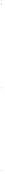 A/C: Approved 1/9/79 (Revised by UCAP 2/7/91)MICHIGAN 	STATE 	UNIVERSITYGUIDELINES AND APPLICATION FOR INDEPENDENT STUDYDEFINITIONAt   Michigan   State   University,   Independent   Study   is   planned   study,   highly   individualized,   not   addressable   through any   other   course   format,   proposed   in   writing   by   the   student   on   a   standard   form,   accepted   for   supervision   by a   faculty   member,   and   approved   by   the   student’s   academic   adviser   and   the   teaching   unit   at   the   beginning of the semester.GUIDELINESIndependent Study should:1.	Consist    of   work    not   described    in   the   University    catalog    in   any    other    format;2.	Be  taken  under  a  course  number  commensurate  with  the  student’s  class  level,  major  field,  and experience;3.	Relate  to  a  subject  for  which  the  student  has  adequate  preparation;4.		Be   directed   by   a   faculty   member   with   whom   there   is   a   periodic   contact   and   consultation throughout the study;5.	Not   exceed   eight   semester   hours   of   credit   in   a   single   semester;6.	Not   exceed   10%   of   the   credits   earned   in   a   bachelor’s    program;7.		Be   applied   for   on   the   form   provided   by   the   University,   or   any   equivalent    departmental    or   College form;8.	Be   approved   on   this   form   before   the   student   enrolls   for   the   course.APPLICATION AND ENROLLMENTPlease    complete    the    form    on   the    reverse    side,    obtaining    indicated    approvals    and    necessary    overrides    before enrollment    for    the    course.